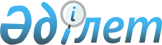 О внесении изменения в постановление Правительства Республики Казахстан от 18 сентября 1996 г. N 1137Постановление Правительства Республики Казахстан от 13 августа 1997 г. N 1255

      Правительство Республики Казахстан постановляет: 

      Внести в постановление Правительства Республики Казахстан от 18 сентября 1996 г. N 1137 P961137_ "О мерах по ускорению процесса обмена и выдачи паспортов и удостоверений личности гражданам Республики Казахстан" (САПП Республики Казахстан, 1996 г., N 3, ст. 357) следующее изменение: 

      абзац третий пункта 1 изложить в следующей редакции: 

      "разрешить до конца 1998 года средства от реализации населению паспортов и удостоверений личности, поступившие на специальный счет, использовать на развитие органов Министерства внутренних дел Республики Казахстан сверх средств, предусмотренных в установленном порядке в республиканском бюджете на соответствующий финансовый год". 

 

     Премьер-Министр   Республики Казахстан
					© 2012. РГП на ПХВ «Институт законодательства и правовой информации Республики Казахстан» Министерства юстиции Республики Казахстан
				